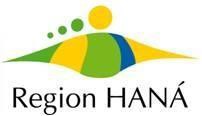 Příloha č. 1 – Formulář projektového záměruVýzva č. 9 k předkládání záměrů v rámci Integrovaného regionálního operačního programu„9. Výzva MAS Region HANÁ, z. s. - IROP – Cestovní ruch“Vazba na výzvu ŘO IROP: 86. výzva IROP - Cestovní ruch - SC 5.1 (CLLD)Informace:Žadatel musí vyplnit všechny požadované údaje.V rámci MAS bude nejprve ze strany kanceláře MAS Region HANÁ provedena administrativní kontrola. Věcné hodnocení záměrů provádí Výběrová komise MAS Region HANÁ jakožto výběrový orgán. Rada MAS Region HANÁ jakožto rozhodovací orgán vybírá záměry, kterým bude vydáno Vyjádření o souladu se SCLLD MAS Region HANÁ. Toto vyjádření je povinnou součástí žádosti o podporu, kterou nositelé vybraných záměrů následně zpracují v MS21+.Postup hodnocení záměrů je uveden v interních postupech MAS Region HANÁ, které jsou zveřejněny na www.regionhana.cz. Po výběru projektových záměrů ze strany MAS následuje podání žádosti o podporu do výzvy č. 73 IROP, a to prostřednictvím MS21+. Samotné hodnocení žádostí o podporu je v kompetenci Centra pro regionální rozvoj (CRR). Věcná způsobilost je definována v Obecných a Specifických pravidlech pro žadatele a příjemce výzvy č. 86. IROP (vždy v aktuálním znění).Obecná a Specifická pravidla pro žadatele pro výzvu ŘO IROP jsou uvedena zde: https://irop.gov.cz/cs/vyzvy-2021-2027/vyzvy/86vyzvairopZáměr ve formátu pdf opatřený elektronickým podpisem osoby jednajících jménem žadatele (nebo osob zmocněných na základě plné moci) a relevantní přílohy je nutné zaslat do datové schránky MAS Region HANÁ,  z. s. Do předmětu uvést číslo a název výzvy MAS.ID t8d3v7qPřed odevzdáním smažte tuto první stranu s informacemi. Projektový záměrInformace o projektu:Financování projektu:Další informace o projektu nutné pro věcné hodnocení:Indikátory projektu:Seznam příloh:Verifikace projektového záměru:NÁZEV PROJEKTOVÉHO ZÁMĚRU  Doplňte DoplňteZAŘAZENÍ PROJEKTOVÉHO ZÁMĚRU DO INTEGROVANÉ STRATEGIE oficiální název MASRegion HANÁ, z. s.ZAŘAZENÍ PROJEKTOVÉHO ZÁMĚRU DO INTEGROVANÉ STRATEGIE číslo a název opatření PR IROP Opatření 3.1.1. Budování a modernizace infrastruktury a služeb cestovního ruchu a rekreaceZAŘAZENÍ PROJEKTOVÉHO ZÁMĚRU DO INTEGROVANÉ STRATEGIE číslo a název výzvy ŘO IROP86. VÝZVA IROP - CESTOVNÍ RUCH - SC 5.1 (CLLD)ZAŘAZENÍ PROJEKTOVÉHO ZÁMĚRU DO INTEGROVANÉ STRATEGIE číslo a název výzvy MAS9. Výzva MAS Region HANÁ, z. s. - IROP – Cestovní ruchIDENTIFIKACE ŽADATELEúplný název žadatelevyplňte úplný název žadatele (z rejstříku)IDENTIFIKACE ŽADATELEsídlo žadatele 
(ulice č. p./č. o., obec, psč) DoplňteIDENTIFIKACE ŽADATELEIČO/DIČ DoplňteIDENTIFIKACE ŽADATELEprávní forma DoplňteIDENTIFIKACE ŽADATELEstatutární zástupce žadatele
(jméno, příjmení, tel., e-mail)  DoplňteIDENTIFIKACE ŽADATELEkontaktní osoba 
(jméno, příjmení, tel., e-mail) DoplňtePopis projektu a podporované aktivity projektu:Popis projektu a podporované aktivity projektu:Stručně popište Váš projekt a podporované aktivity. Aktivity musí být v souladu se 86. výzvou IROP – CESTOVNÍ RUCH - SC 5.1 (CLLD) a specifickými pravidly této výzvy. Stručně popište Váš projekt a podporované aktivity. Aktivity musí být v souladu se 86. výzvou IROP – CESTOVNÍ RUCH - SC 5.1 (CLLD) a specifickými pravidly této výzvy. Cíle projektu:Cíle projektu:Stručně popište, jaké jsou stanovené cíle projektu.Stručně popište, jaké jsou stanovené cíle projektu.Zdůvodnění potřebnosti projektu a popis stávajícího stavu:Zdůvodnění potřebnosti projektu a popis stávajícího stavu:zdůvodněte potřebnost projektupopište stávající stavzdůvodněte potřebnost projektupopište stávající stavMísto realizace projektu:Místo realizace projektu:Uveďte místo realizace projektu (adresa, identifikace pozemků apod.)Uveďte místo realizace projektu (adresa, identifikace pozemků apod.)Připravenost projektu:Připravenost projektu:Stručně uveďte stav připravenosti projektu, jaké dokumenty potřebné k realizaci projektu má žadatel k dispozici, např. prováděcí studie, podklady pro hodnocení, analýza nákladů a výnosů, stavební povolení atd.Stručně uveďte stav připravenosti projektu, jaké dokumenty potřebné k realizaci projektu má žadatel k dispozici, např. prováděcí studie, podklady pro hodnocení, analýza nákladů a výnosů, stavební povolení atd.Předpokládané datum podání žádosti                o podporu do výzvy ŘO:Uveďte ve formě (den/měsíc/rok). Počítejte, že věcné hodnocení záměru ze strany MAS může trvat přibližně měsíc. Uvažujte, že vyjádření o souladu záměru se SCLLD MAS Region HANÁ je vydáváno na 90 kalendářních dnů.Předpokládané datum zahájení fyzické realizace projektu: Uveďte ve formě (den/měsíc/rok). Realizace projektu může být zahájena před podáním žádosti o podporu, nejdříve však 1. 1. 2021.Předpokládané datum ukončení fyzické realizace projektu:Uveďte ve formě (den/měsíc/rok). Realizace projektu nesmí být ukončena před podáním žádosti o podporu (plné žádosti              o podporu do MS21+).Vazba projektu na projekty žadatele financované z dalších dotačních zdrojů:Vazba projektu na projekty žadatele financované z dalších dotačních zdrojů:Uveďte vazbu na další projekty, pokud je to relevantní. Uveďte vazbu na další projekty, pokud je to relevantní. Celkové výdaje projektuUveďte celkové výdaje projektu = Celkové způsobilé výdaje + Nezpůsobilé výdajeKčCelkové způsobilé výdaje (CZK)Uveďte Celkové způsobilé výdaje projektu (maximum je definováno výzvou)KčPodpora – dotace (CZK)Dotace je 95 % z celkových způsobilých výdajů projektu (maximum je definováno výzvou)KčVlastní zdroje příjemce (CZK)Uveďte celkové výdaje, které žadatel do projektu vloží ze svých zdrojů (kofinancování 5% + případné nezpůsobilé výdaje)KčNezpůsobilé výdaje (CZK)Uveďte celkové výdaje, které vynaložíte nad rámec celkových způsobilých výdajů KčVýše celkové plánované požadované dotace na projekt k datu podání projektového záměru na MASPosuzuje se celková plánovaná požadovaná dotace na projekt dle projektového záměru. Bodově zvýhodněná je plánovaná požadovaná dotace na projekt, která je k datu podání do 0,5 mil. Kč (včetně).  Projektový záměr byl předem konzultován na MAS Region HANÁ Posuzuje se, zda žadatel Projektový záměr předem konzultoval na MAS (potvrzuje kancelář MAS). Forma konzultace je osobní výhradně s kontaktní osobou uvedenou ve výzvě MAS.Technická připravenost Posuzuje se, zda má žadatel ke dni podání projektového záměru již vydaný právní akt (nemusí být pravomocný), stvrzující povolení k realizaci stavby, která dle stavebního zákona posouzení povolení realizace stavby podléhá.  Pokud charakter projektu nevyžaduje řízení v rámci stavebního zákona, žadatel pro přidělení bodů doloží vyjádření stavebního úřadu, že projekt řízení nevyžaduje  - toto vyjádření lze nahradit čestným prohlášením žadatele.Termín ukončení realizace projektu a podání ŽOP do 1 roku od vydání právního aktuUveďte – (!Závazně!), zda bude předložena žádost o proplacení projektu po jeho realizaci do termínu 1 roku od vydání právního aktu. Pokud se zde k tomuto zavážete a budou přiděleny body, nelze již tento termín překročit (došlo by k ukončení administrace a odebrání dotace). Pokud nejste schopni se k tomuto zavázat, raději zde o preferenční body nežádejte.KódNázev indikátoruMěrná jednotka indikátoruVýchozí hodnota indikátoruCílová hodnota indikátoru910 052Počet návštěvníků podpořených lokalit v oblasti kultury a cestovního ruchunávštěvníci/rok doplňtedoplňte910 201Nová či modernizovaná turistická infocentraTIC doplňtedoplňte740 010Parkovací místa pro vozidlaparkovací místa doplňteDoplňte764 010Parkovací místa pro jízdní kolaparkovací místaDoplňtedoplňte910 401Délka vybudované či rekonstruované sítě značení turistických traskmDoplňtedoplňte910 301Vybudovaná nebo vybavená doprovodná infrastruktura pro turismusdoprovodná turistická INFRADoplňtedoplňte910 601Vybudovaná nebo vybavená doprovodná infrastruktura pro vodní a vodáckou turistikuprvky infrastruktury pro vodní a vodáckou turistikuDoplňtedoplňte305 002Počet pořízených informačních systémůpočet ISDoplňteDoplňte323 000Snížení konečné spotřeby energie u podpořených subjektůGJ/rokDoplňteDoplňtePříloha č. 1Doplňte plnou moc, je-li relevantní.Příloha č. 2Vydaný právní akt stvrzující povolení k realizaci stavby dle stavebního zákona, popř. čestné prohlášení žadatele, že projekt řízení nevyžadujePříloha č. 3Doplňte další přílohy, jsou-li relevantní.Místo a datum:DoplňteVšechny uvedené údaje v záměru jsou pravdivé a odpovídají skutečnosti. Uvedení nepravdivých údajů může vést při následných kontrolách k ukončení administrace projektu a odebrání dotace.Všechny uvedené údaje v záměru jsou pravdivé a odpovídají skutečnosti. Uvedení nepravdivých údajů může vést při následných kontrolách k ukončení administrace projektu a odebrání dotace.Jméno a příjmení statutárního zástupce/pověřeného zástupce:DoplňtePodpis předkladatele projektového záměru: (elektronický podpis): elektronicky podepište